Vernerunden er en viktig del av din egen oppfølging av sikkerheten på gården. En viktig del av HMS-arbeidet er å vurdere hvilken risiko ulike aktiviteter og arbeidssituasjoner kan medføre. Risikovurdering er viktig for en bevisstgjøring og ikke minst gjennomføring av forebyggende tiltak knyttet til ulike arbeidssituasjoner.Signatur:  ..............................................................................................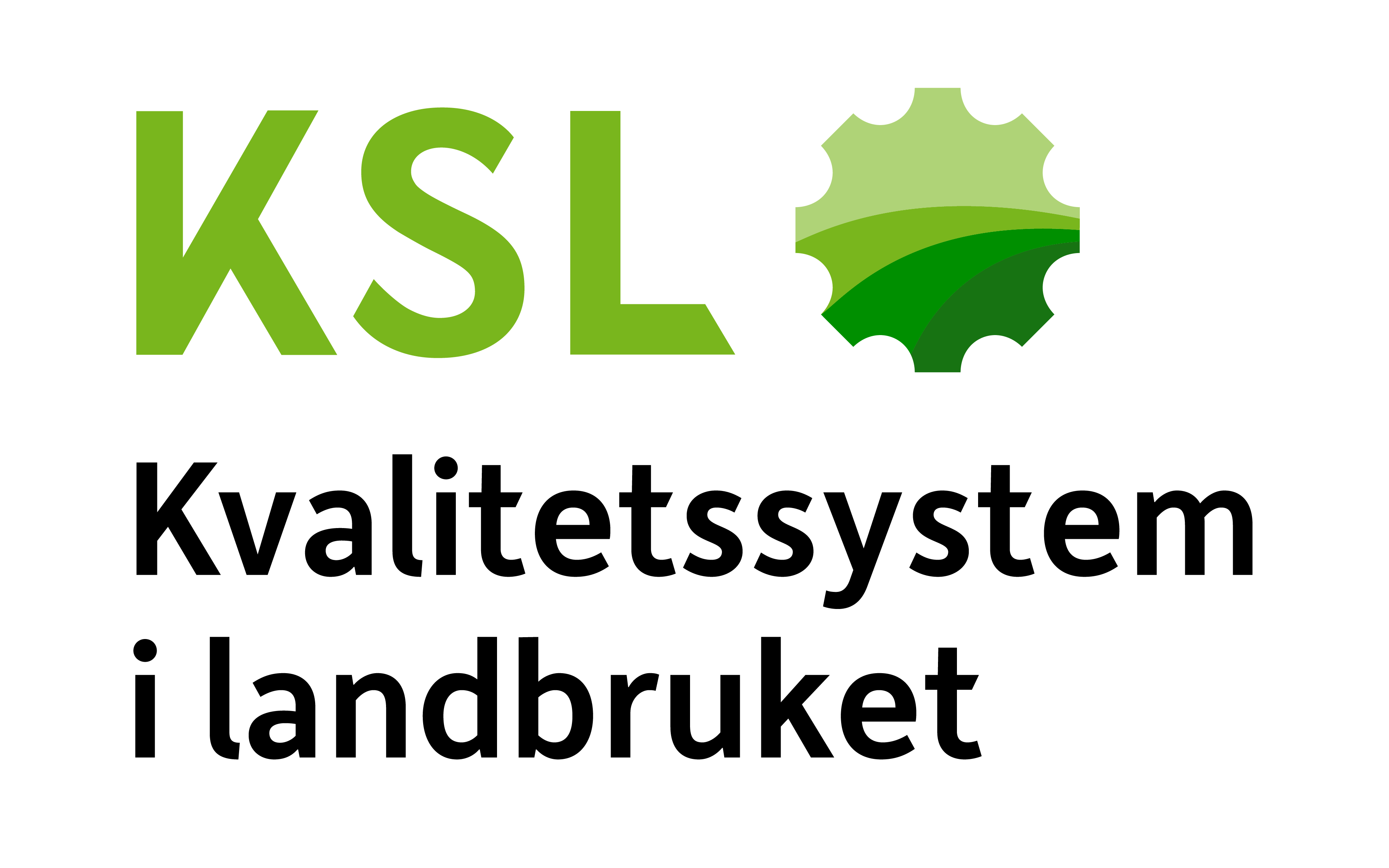 VERNERUNDEForetak (prod.nr.)Dato:Deltakere:OmrådeJaNeiKommentarEr gulv og gangareal så langt det er mulig sklisikre og fri for hindringer?Er områder med fallfare sikret med rekkverk, luker eller lignende?Er trapper, stiger og leidere i forskriftsmessig stand og brukt og sikret i henhold til regelverk?Er låvebru, silo, kjørebruer, lasteramper m.m. sikret mot utforkjøring?Er kummer og dammer sikret på en forsvarlig måte?Er det gjort tiltak for å hindre skader fra gjenstander som kan falle ned eller velte?Har alle traktorer og mobile arbeidsmaskiner som kan velte under bruk montert setebelte?Er verneinnretninger på traktorer, maskiner og redskaper på plass og i orden?Finnes det tilstrekkelig med slokkeutstyr, plassert lett synlig i bygget, og er det klart til bruk?(noter egenkontrolldato på apparatet) Er rømningsveier åpne og ryddet (gjelder også snø)?Fungerer jordfeilbryter? Er det førstehjelpsutstyr tilgjengelig i nærheten av der skade kan oppstå?Annet